ПРАВИТЕЛЬСТВО БЕЛГОРОДСКОЙ ОБЛАСТИПОСТАНОВЛЕНИЕот 28 января 2019 г. N 26-ппОБ УТВЕРЖДЕНИИ ПРАВИЛ ПРИНЯТИЯ РЕШЕНИЯ О ЗАКЛЮЧЕНИИСОГЛАШЕНИЙ О ГОСУДАРСТВЕННО-ЧАСТНОМ ПАРТНЕРСТВЕИ КОНЦЕССИОННЫХ СОГЛАШЕНИЙ НА СРОК, ПРЕВЫШАЮЩИЙ СРОКДЕЙСТВИЯ УТВЕРЖДЕННЫХ ЛИМИТОВ БЮДЖЕТНЫХ ОБЯЗАТЕЛЬСТВВ соответствии с пунктами 6 и 9 статьи 78 Бюджетного кодекса Российской Федерации и Федеральными законами от 13 июля 2015 года N 224-ФЗ "О государственно-частном партнерстве, муниципально-частном партнерстве в Российской Федерации и внесении изменений в отдельные законодательные акты Российской Федерации", от 21 июля 2005 года N 115-ФЗ "О концессионных соглашениях" Правительство Белгородской области постановляет:1. Утвердить Правила принятия решений о заключении соглашений о государственно-частном партнерстве и концессионных соглашений на срок, превышающий срок действия утвержденных лимитов бюджетных обязательств (приложение).2. Контроль за исполнением постановления возложить на заместителя Губернатора Белгородской области Гладского Д.Г.(в ред. Постановления Правительства Белгородской области от 24.01.2022 N 22-пп)3. Настоящее постановление вступает в силу со дня его официального опубликования.Губернатор Белгородской областиЕ.С.САВЧЕНКОПриложениеУтвержденыпостановлениемПравительства Белгородской областиот 28 января 2019 года N 26-ппПРАВИЛАПРИНЯТИЯ РЕШЕНИЙ О ЗАКЛЮЧЕНИИ СОГЛАШЕНИЙО ГОСУДАРСТВЕННО-ЧАСТНОМ ПАРТНЕРСТВЕ И КОНЦЕССИОННЫХСОГЛАШЕНИЙ НА СРОК, ПРЕВЫШАЮЩИЙ СРОК ДЕЙСТВИЯУТВЕРЖДЕННЫХ ЛИМИТОВ БЮДЖЕТНЫХ ОБЯЗАТЕЛЬСТВ1. Настоящие Правила в соответствии с пунктами 6 и 9 статьи 78 Бюджетного кодекса Российской Федерации и Федеральными законами от 13 июля 2015 года N 224-ФЗ "О государственно-частном партнерстве, муниципально-частном партнерстве в Российской Федерации и внесении изменений в отдельные законодательные акты Российской Федерации", от 21 июля 2005 года N 115-ФЗ "О концессионных соглашениях" определяют порядок принятия решений о заключении соглашений о государственно-частном партнерстве и концессионных соглашений на срок, превышающий срок действия утвержденных лимитов бюджетных обязательств.2. Соглашение о государственно-частном партнерстве, публичным партнером по которому выступает Правительство Белгородской области, может заключаться на срок, превышающий срок действия утвержденных получателю средств областного бюджета Белгородской области лимитов бюджетных обязательств, в случае, если в решении о реализации проекта государственно-частного партнерства, принимаемом Правительством Белгородской области в соответствии со статьей 10 Федерального закона от 13 июля 2015 года N 224-ФЗ "О государственно-частном партнерстве, муниципально-частном партнерстве в Российской Федерации и внесении изменений в отдельные законодательные акты Российской Федерации" (далее - решение о реализации проекта государственно-частного партнерства), указан срок действия данного соглашения, превышающий срок действия утвержденных лимитов бюджетных обязательств.3. Концессионное соглашение, концедентом по которому выступает Правительство Белгородской области, может заключаться на срок, превышающий срок действия утвержденных получателю средств областного бюджета Белгородской области лимитов бюджетных обязательств, в случае, если в решении о заключении концессионного соглашения, принимаемом Правительством Белгородской области в соответствии со статьей 22 Федерального закона от 21 июля 2005 года N 115-ФЗ "О концессионных соглашениях" (далее - решение о заключении концессионного соглашения), указан срок действия данного соглашения, превышающий срок действия утвержденных лимитов бюджетных обязательств.4. Решение о реализации проекта государственно-частного партнерства и решение о заключении концессионного соглашения, предусмотренные пунктом 2 и 3 настоящих Правил, принимаются в форме распоряжения Правительства Белгородской области.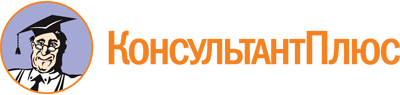 Постановление Правительства Белгородской обл. от 28.01.2019 N 26-пп
(ред. от 24.01.2022)
"Об утверждении правил принятия решения о заключении соглашений о государственно-частном партнерстве и концессионных соглашений на срок, превышающий срок действия утвержденных лимитов бюджетных обязательств"Документ предоставлен КонсультантПлюс

www.consultant.ru

Дата сохранения: 27.01.2023
 Список изменяющих документов(в ред. постановления Правительства Белгородской областиот 24.01.2022 N 22-пп)